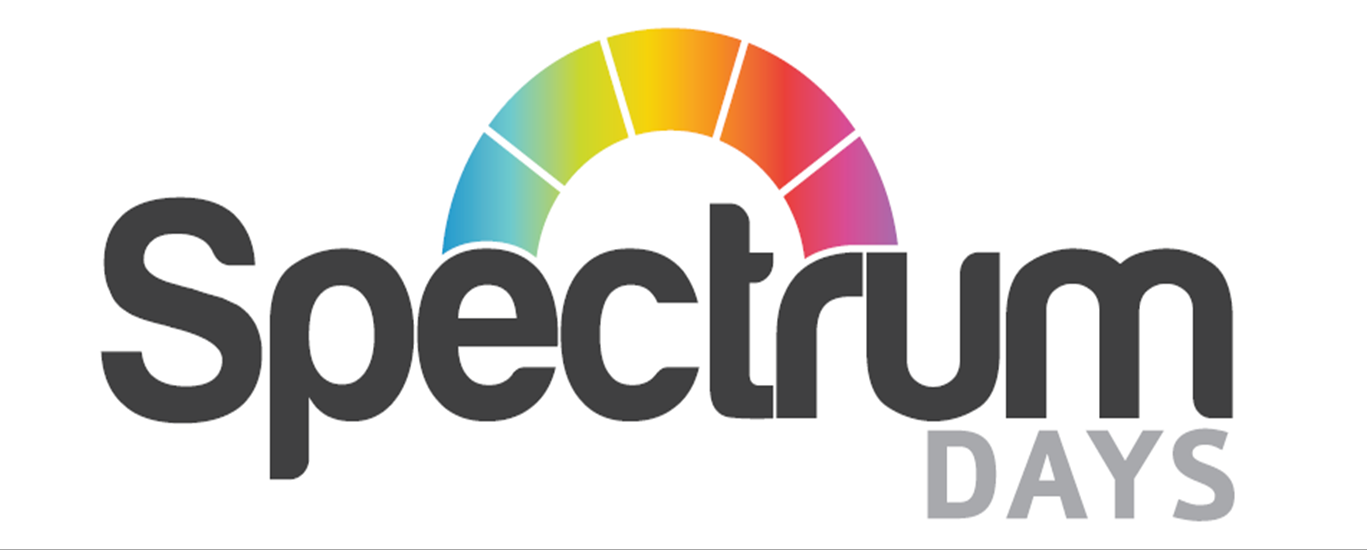 Polityka ochrony dla dorosłych z potrzebami OPIEKI I WSPARCIASzczegóły dokumentu Wersja 2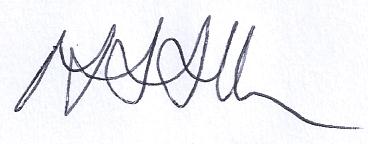 Data wydania kwiecień 2015     PODPISANO Data 08/06/2021					Zaplanowany przegląd na czerwiec 2023 r.Spectrum Days, Old Coach Road, Droitwich, Worcestershire WR9 8BB.  Numer telefonu: 01905 773725WWW.spectrumdays.co.uk Nr charytatywny: 1151711             Polityka ochrony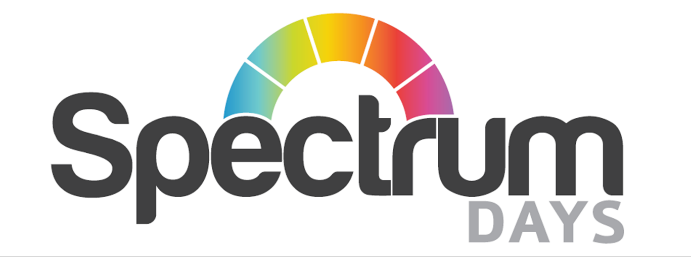 Oświadczenie ochronneOpracowując te wytyczne, Spectrum Days pragnie wyrazić uznanie dla pracy podjętej przez Worcestershire County Council Adult Safeguarding - Rozpoznawanie, reagowanie i zgłaszanie nadużyć lub zaniedbań dorosłych z opieką i potrzebami wsparcia.Spectrum Days zobowiązuje się do ochrony całości i dobrego samopoczucia każdej osoby w naszej społeczności, niezależnie od wieku. Obowiązkiem każdego z nas jest zapobieganie przemocy fizycznej, przemocy domowej, wykorzystywaniu seksualnemu, przemocy  psychicznej, nadużyciom finansowym lub materialnym, współczesnemu niewolnictwu, nadużyciom dyskryminacyjnym, nadużyciom organizacyjnym, zaniedbaniom i aktom zaniedbania lub zaniedbania.  każdego członka naszej społeczności, a zwłaszcza znęcanie się nad najbardziej bezbronnymi spośród nas, w tym bezbronnymi dorosłymi. Dobro grupy klientów jest najważniejsze. Wszyscy Członkowiebez wyjątku mają prawo do ochrony przed nadużyciami bez względu na płeć, pochodzenie etniczne, niepełnosprawność, seksualność lub przekonania.  Wszystkie działania organizacji, w tym podejście wieloagencyjne, polityki i procedury przyczynią się do osiągnięcia tych celów.  Spectrum Days zapewni, że wszystkie wrażliwe osoby, z którymi pracuje, będą miały bezpieczną tożsamość i bezpieczną bazę, w każdym otoczeniu, z której będą mogli rozkwitać przez całe życie.  Spectrum Days podejmie wszelkie uzasadnione kroki w celu ochrony swoich Członków przed fizycznym, seksualnym lub emocjonalnym wykorzystywaniem i zaniedbaniem, niezależnie od ich wieku, płci, pochodzenia etnicznego, niepełnosprawności, przekonań, narodowości lub kraju pochodzenia. Wszyscy ci, którzy mają kontakt z posłamii rodzinami w ich codziennej pracy, w tym osoby, które nie odgrywają szczególnej roli w odniesieniu do ochrony dorosłych, mają obowiązek chronić i promować dobro osób wymagających szczególnego traktowania.Polityka ochrony Spectrum Days zapewnia, że istnieje wyznaczony członek zespołu kierowniczego wyższego szczebla odpowiedzialny za ochronę dorosłych, osoba ta jest DASM. Kto jest odpowiedzialny za zapewnienie, że wszelkie kwestie związane z ochroną są odpowiednio reagowane?Rozpoznawanie nadużyć lub zaniedbań – definicje1.1 Dorośli z potrzebami opieki i wsparciaOpisuje osoby dorosłe w wieku 18 lat lub starsze, które potrzebują dodatkowej pomocy, aby zarządzać swoim życiem i być niezależnymi. Może to obejmować:osoby z trudnościami w uczeniu się lub niepełnosprawnością fizyczną;osoby z potrzebami zdrowia psychicznego;osoby z potrzebami sensorycznymi;osoby z potrzebami poznawczymi, np. nabytym uszkodzeniem mózgu;ludzie, którzy doświadczają krótko- lub długotrwałej choroby.Wytyczne care Act 2014 opisują "opiekę i wsparcie" jako:"Połączenie praktycznego, finansowego i emocjonalnego wsparcia dla dorosłych, którzy potrzebują dodatkowej pomocy w zarządzaniu swoim życiem i niezależności - w tym osób starszych, osób niepełnosprawnych lub długotrwałych, osób z problemami ze zdrowiem psychicznym i opiekunów. Opieka i wsparcie obejmuje ocenę ludzipotrzeby, świadczenie usług i przydzielanie funduszy, aby umożliwić osobie zakup własnej opieki i wsparcia. Może to obejmować dom opieki, opiekę domową, osobistych asystentów, usługi dzienne lub zapewnienie pomocy i adaptacji. "Osoby, które nie mogą wyrazić zgodyObejmowałoby to osoby, które mogą nie być w stanie uchronić się przed znaczną krzywdą lub poważnym wykorzystywaniem, w tym wykorzystywaniem seksualnym.  Może to być spowodowane niepełnosprawnością fizyczną lub umysłową, wiekiem lub chorobą, przy czym poziom trudności w uczeniu się niektórych osób jest tak poważny, że nie można ich uznać za zdolnych do wyrażenia zgody na aktywność seksualną w żadnych okolicznościach. Mogą nie być w stanie zrozumieć, o co ich poproszono, ani w żaden sposób nie wyrazić zgody lub jej braku. Konkretnie zdefiniowane przestępstwo związane z niegodziwym traktowaniem w celach seksualnych osoby niezdolnej do wyrażenia zgody jest "koniecznym zabezpieczeniem prawnym" i jest uważane za konieczne ze względu na potrzebę ochrony interesów osób wymagających szczególnego traktowania. Ci, którzy nie mogą zrozumieć natury lub potencjalnych konsekwencji aktywności seksualnej, nie powinni być oceniani jako zdolni do wyrażenia zgody. Następujące stwierdzenia byłyby prawdziwe dla tej zamierzonej populacji:Zależne od personelu opiekuńczego i usług opiekuńczych przez długi czas Brak zdolności do wyrażenia zgody na stosunki seksualne, jak ma to miejsce w przypadku niektórych osób z poważnymi trudnościami w uczeniu się Niezdolność do rozpoznania po zdarzeniu, że doszło do nadużycia Trudności w komunikacji mogą ograniczać zdolność kogoś do mówienia innym, czy są nieszczęśliwi, zranieni lub przestraszeni.Wspieramy osoby z głębokimi i wielokrotnymi trudnościami w uczeniu się (PMLD) Jako takie należą do kategorii osób, które nie mogą wyrazić zgody.Ludzie, których wspieramy, mają "upośledzenie" lub zaburzenie umysłu / mózgu, które wpływa na ich zdolność do podejmowania jakichkolwiek rozważanych decyzji. Dlatego Days postępuje zgodnie z wytycznymi dostarczonymi przez Worcestershire Safeguarding Adults Board (WSAB) w odniesieniu do ustawy o zdolności umysłowej z 2005 r. Za pomocą:Ocena zdolności produkcyjnychOcena najlepszego interesu i rejestr działań.Definicja PMLDOsoby z głęboką niepełnosprawnością intelektualną i sprzężeniową należą do najbardziej niepełnosprawnych osób w naszej społeczności. Mają głęboką niepełnosprawność intelektualną, co oznacza, że ich iloraz inteligencji szacuje się na poniżej 20 lat, a zatem mają poważnie ograniczone zrozumienie.Ponadto mają wiele niepełnosprawności, które mogą obejmować upośledzenie wzroku, słuchu i ruchu, a także inne problemy, takie jak epilepsja i autyzm. Większość osób w tej grupie nie jest w stanie chodzić bez pomocy, a wiele osób ma złożone potrzeby zdrowotne wymagające rozległej pomocy. Osoby z głęboką niepełnosprawnością intelektualną i sprzężeniową mają duże trudności z komunikowaniem się; zazwyczaj mają bardzo ograniczone zrozumienie i wyrażają się za pomocą środków niewerbalnych lub co najwyżej za pomocą kilku słów lub symboli. Często wykazują ograniczone dowody intencji. Niektórzy ludzie mają ponadto problemy z trudnymi zachowaniami, takimi jak samookaleczenie. Oznacza to, że osoby z głęboką niepełnosprawnością intelektualną i sprzężoną potrzebują wysokiego poziomu wsparcia ze strony innych osób w większości aspektów codziennego życia: pomagają jeść, myć, ubierać się, korzystać z toalety, poruszać się i uczestniczyć w każdym aspekcie codziennego życia. Pomimo tak poważnych upośledzenia, osoby z głęboką niepełnosprawnością intelektualną i sprzężoną mogą tworzyć relacje, dokonywać wyborów i cieszyć się aktywnością. Ludzie, którzy je kochają i troszczą się o nie, często rozumieją ich osobowość, nastrój i preferencje.Podnoszenie naszych celów: usługi dla dorosłych z głęboką niepełnosprawnością intelektualną i sprzężoną. Raport profesora Jima Mansella (2010) Strona 3. http://www.mencap.org.uk/search/apachesolr_search/Raising%20Our%20SightsW związku z tym najprawdopodobniej pojawią się obawy ze strony powiązane, w tym członkowie personelu, specjaliści, członkowie społeczeństwa lub rodzice/opiekunowie lub inne znaczące osoby. Dla celów polisy osoba zagrożona jest określana jako "osoba fizyczna".Komunikacja z rodzicami Dobra komunikacja z rodzicami ma kluczowe znaczenie dla skutecznego ochrony i promowania dobrobytu członków, zawsze podejmiemy odpowiednią dyskusję z rodzicami przed zaangażowaniem innej agencji, chyba że naraziłoby to członka na dalsze ryzyko krzywdy lub utrudniłoby dochodzenie karne. Zapewniamy, że rodzice rozumieją obowiązki nałożone na otoczenie i personel w celu ochrony członków i ich obowiązek współpracy z innymi agencjami w tym zakresie. Jest to przekazywane za pośrednictwem podręcznika członka, wydanego przed obecnością i pliku rodziców dostępnego w recepcji.Spectrum Days działa na rzecz proaktywnej usługi w celu złagodzenia występowania problemów z ochroną. Aby wesprzeć tę komunikację, leży u podstaw bezpiecznego świadczenia usług dla naszych członków,w tym:Codzienny dziennik, który działa między rodziną a zajęciami dziennymi, problemami medycznymi / fizycznymi oraz informacjami o zmianach w sytuacji rodzinnej lub rutynie.Polityka otwartych drzwi, w której rodziny mają bezpośrednią odpowiedź na wszelkie pytania.Szczegółowy kwestionariusz dotyczący jakości i skuteczności usług dla rodziców/opiekunów w ujęciu rocznym. Kwestionariusz obejmie Poziomy satysfakcji z kluczowych celów, Jakość i elastyczność usługi, Różnorodność działań, Poziom komfortu związany z opieką. Poniższe wytyczne wspierają personel w bezpiecznym działaniu w działaniach wysokiego ryzyka:BEZPIECZNA PRAKTYKA PRACYZasady Polityki Ochronnej będą osadzone w etosie i praktyce roboczej Spectrum Days.  Personel będzie dysponował wysokim poziomem informacji zwrotnych w celu monitorowania medycznego, fizycznego i psychicznego samopoczucia członków. Poziom zatrudnienia będzie współmierny do potrzeb członków. Regularne spotkania pracowników będą odbywać się w celu bardziej formalnej wymiany informacjiOchrona jest standardowym punktem porządku obrad na comiesięcznych spotkaniach powierniczych.Obowiązkiem wszystkich osób pracujących w Spectrum Days, zarówno pracowników płatnych, jak i wolontariuszy, jest ochrona osób, z którymi mamy kontakt. Spectrum Days zobowiązuje się do starannego i bezpiecznego planowania wszystkich działań, które mają miejsce, aby zapewnić, że wszyscy korzystający ze sprzętu są odpowiednio przeszkoleni w tym zakresie. Rodzice, opiekunowie i inni profesjonaliści zostaną poinformowani, że Spectrum Days ma skuteczne zasady ochrony osób wymagających szczególnego traktowania, które korzystają z usługi i że będziemy przestrzegać ich praw. Relacje między wszystkimi pracownikami będą oparte na wzajemnym szacunku, a od wszystkich pracowników i wolontariuszy oczekuje się wkładu i brania odpowiedzialności za zapewnienie pozytywnego środowiska pracy. Promowane będą ciągłe szkolenia ochronne, a rejestr frekwencji i wyniki będą utrzymywaneSZACUNEK I GODNOŚĆIndywidualna godność członkówbędzie miała pierwszorzędne znaczenie, przy czym przestrzegane będą następujące punkty:W przypadku rutynowych czynności związanych z opieką intymną personel będzie pracował zgodnie z indywidualnym planem opieki / wsparciaDostępny będzie odpowiedni sprzęt i zasoby, aby umożliwić personelowi podejmowanie rutynowych czynności związanych z intymną opieką w bezpieczny sposób.Nie ma ograniczeń czasowych w zakresie opieki osobistej, nadrzędne znaczenie ma godność i komfort naszych członków.Nadzór nad zarządzaniem odbywa się 12-tygodniowo, Kontrole na miejscu odbywają się regularnie i obejmują wszystkie aspekty opieki osobistej. Różnice kulturowe będą szanowane i odzwierciedlane w udzielanym wsparciu. Czystość będzie na wysokim poziomie, a personel będzie przestrzegał procedur higienicznych określonych w ich programie szkoleniowymPersonel nie będzie pracował bez nadzoru, dopóki nie zostanie oceniony i uznany za kompetentnego we wszystkich aspektach opieki osobistej.Definicja nadużyciaNadużycie jest naruszeniem praw człowieka i praw obywatelskich jednostki przez inną osobę. Jest to każde złe traktowanie, które powoduje szkodę i obejmuje zaniedbanie, gdy dana osoba nie podejmuje działań niezbędnych do zapewnienia bezpieczeństwa i dobrego samopoczucia innej osobie lub gdy osoba dorosła z potrzebami opieki i wsparcia jest przekonywana do zawarcia transakcji finansowej lub seksualnej, na którą nie wyraziła lub nie może wyrazić zgody.Nadużycia mogą przybierać różne formy i różne typy mogą występować jednocześnie. Nadużycie może być "jednorazowe" lub może się powtórzyć. Nadużycie może obejmować więcej niż jedną ofiarę i może być stałym wzorcem zachowania ze strony sprawcy. Każda forma udowodnionego nadużycia doprowadzi do postępowania dyscyplinarnego, zwolnienia i możliwości podjęcia kroków prawnych. Wytyczne dotyczące ustawy o opiece z 2014  r. identyfikują następujące rodzaje nadużyć lub zaniedbań:Przemoc fizyczna – w tym napaść, uderzenie, uderzenie, popychanie, niewłaściwe stosowanie leków, powściągliwość lub nieodpowiednie sankcje fizyczne.Przemoc domowa – w tym przemoc psychiczna, fizyczna, seksualna, finansowa lub emocjonalna; tzw. przemoc oparta na "honorze".Wykorzystywanie seksualne – w tym gwałt, nieprzyzwoite narażenie, molestowanie seksualne, nieodpowiedni wygląd lub dotyk, dokuczanie lub insynuacje seksualne, fotografia seksualna, poddawanie pornografii lub bycie świadkiem aktów seksualnych,nieprzyzwoite narażenie i napaść na tle seksualnym lub akty seksualne, na które osoba dorosła nie wyraziła zgody lub została zmuszona do wyrażenia zgody.Przemoc psychiczna – w tym przemoc emocjonalna, groźby krzywdy lub porzucenia, pozbawienie kontaktu, upokorzenie, obwinianie, kontrolowanie, zastraszanie, przymus, nękanie, przemoc słowna, cyberprzemoc, izolacja lub nieuzasadnione wycofanie usług lub sieci wsparcia.Nadużycia finansowe lub materialne – w tym kradzież, oszustwo, oszustwo internetowe, przymus w związku ze sprawami finansowymi lub ustaleniami osoby dorosłej, w tym w związku z testamentami, majątkiem, spadkiem lub finansamitransakcje lub niewłaściwe użycie lub sprzeniewierzenie mienia, mienia lub korzyści.Wyzysk przez radykałów, którzy promują przemoc - Jednostki mogą być podatne na rekrutację do brutalnego ekstremizmu przez radykałów. Ministerstwo Spraw Wewnętrznych prowadzi strategię antyterrorystyczną. Zobacz Prevent Strategy 2011.Współczesne niewolnictwo – obejmuje niewolnictwo, handel ludźmi, pracę przymusową i niewolnictwo domowe. Handlarze i właściciele niewolników używają wszelkich środków, jakimi dysponują, aby zmuszać, oszukiwać i zmuszać jednostki do życia w znęcaniu się, niewoli i nieludzkim traktowaniu.Dyskryminujące nadużycia – w tym formy nękania, oszczerstw lub podobnego traktowania; ze względu na rasę, płeć i tożsamość płciową, wiek, niepełnosprawność, orientację seksualną lub religię.Nadużycia organizacyjne – w tym zaniedbania i zła praktyka opiekuńcza w instytucji lub określonym środowisku opieki, takim jak szpital lub dom opieki, lub w odniesieniu do opieki świadczonej we własnym domu. Może to obejmować zarówno jednorazowe incydenty, jak i trwające złe leczenie. Może to wynikać z zaniedbania lub złej praktyki zawodowej w wyniku struktury, polityk, procesów i praktyk w organizacji.Zaniedbanie i akty zaniedbania – w tym ignorowanie potrzeb medycznych, emocjonalnych lub fizycznych, niezapewnienie dostępu do odpowiedniego zdrowia, opieki i wsparcia lub usług edukacyjnych, wstrzymanie niezbędnych rzeczy życiowych, takich jak leki, odpowiednie odżywianie i ogrzewanie.Zaniedbywanie siebie – obejmuje szeroki zakres zachowań. Zaniedbanie dbania o higienę osobistą, zdrowie lub otoczenie i obejmuje zachowania takie jak gromadzenie.Lista ta nie jest wyczerpująca.Zastanawiając się, czy mnie to dotyczy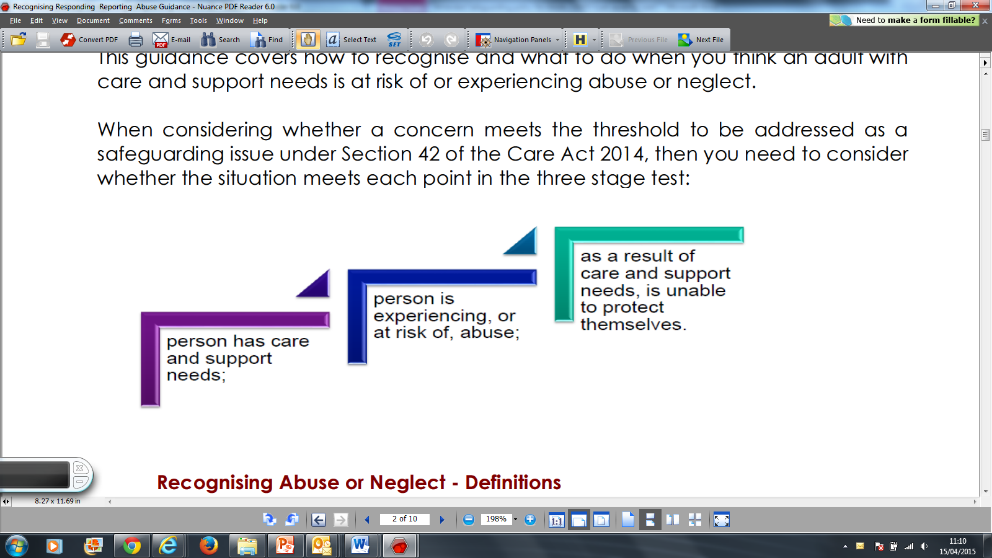 Zgodnie z sekcją 42 ustawy o opiece z 2014 r. należy rozważyć, czy sytuacja spełnia każdy punkt w trzyetapowym teście:Reagowanie na nadużycia lub zaniedbania - co robić.NATYCHMIASTOWA OCHRONADokonaj natychmiastowej oceny ryzyka i podejmij kroki, aby upewnić się, że osoba dorosła nie jest w bezpośrednim niebezpieczeństwie. W stosownych przypadkach zadzwoń pod numer 999 do służb ratunkowych, jeśli istnieje nagły wypadek medyczny, inne zagrożenie życia lub ryzyko bezpośredniego urazu lub jeśli przestępstwo jest w toku. W przypadku podejrzenia popełnienia przestępstwazostały zaangażowane, zostaw rzeczy takimi, jakie są, gdzie tylko jest to możliwe.Wezwij pilną pomoc medyczną od lekarza rodzinnego lub innej podstawowej opieki zdrowotnej, jeśli istnieje obawa, że osoba dorosła potrzebuje pomocy medycznej lub porady. Możesz zadzwonić do służby NHS 111 w celu uzyskania pilnej pomocy medycznej lub porady, gdy nie jest to sytuacja zagrażająca życiu.Dorosły może czuć się przerażony, więc możesz upewnić się, czy chce, abyś zorganizował kogoś, z kim czuje się komfortowo, aby z nimi zostać.Zastanów się, czy istnieją inni dorośli z potrzebami opieki i wsparcia, którzy są narażeni na ryzyko krzywdy i podejmij odpowiednie kroki, aby je chronić.Rozważ wspieranie i zachęcanie osoby dorosłej do skontaktowania się z policją, jeśli przestępstwo zostało lub mogło zostać popełnione.Podejmij kroki w celu zachowania wszelkich dowodów fizycznych , jeśli przestępstwo mogło zostać popełnione, i zachowaj dowody poprzez nagrywanie.Zaczerpnięte z: Rozpoznawanie, reagowanie i zgłaszanie nadużyć lub zaniedbań dorosłych z potrzebami opieki i wsparcia przez Radę Hrabstwa Worcestershire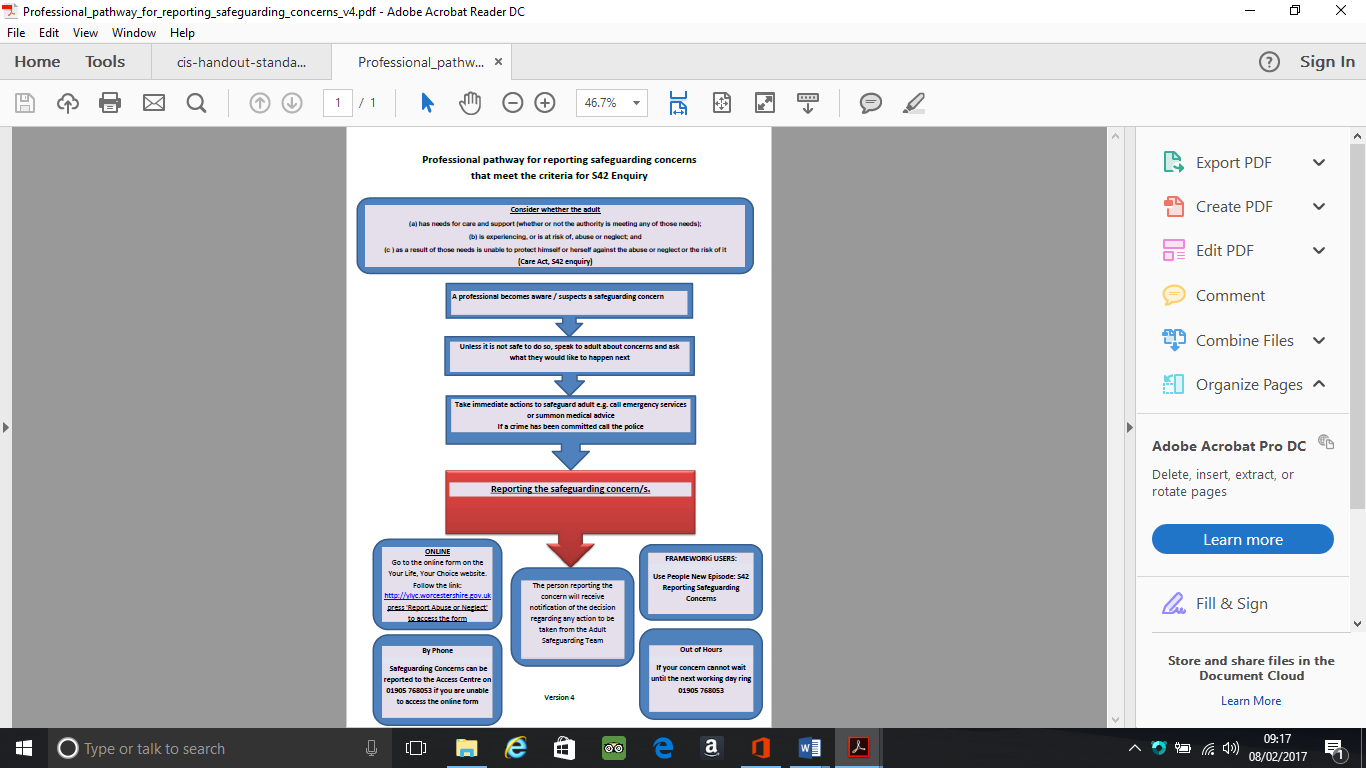 Radzenie sobie z ujawnieniami.Nadużycia mogą zdarzyć się wszędzie i przez każdego, w tym krewnych, przyjaciół, sąsiadów, płatnych pracowników opieki, wolontariuszy, personel zawodowy, innych członkówi nieznajomych. Możliwość nadużycia może wyjść na jaw na różne sposoby, na przykład: aktywne ujawnienie nadużyć przez osobę dorosłą; bierne ujawnianie nadużyć, gdy czyjaś uwaga jest zwracana naobjawy nadużycia;rosnąca świadomość, że "coś jest nie tak";zarzut nadużycia ze strony osoby trzeciej,skarga lub obawa zgłoszona przez osobę dorosłą lub osobę trzecią, która nie dostrzega, że jest to nadużycie.Porozmawiaj z przedstawicielem ADult/adultOd pierwszych etapów identyfikowania obaw  należy uzyskać poglądy jednostki. Umożliwi to osobie przedstawienie swoich poglądów na temat potencjalnych nadużyć lub zaniedbań, które zostały podniesione, oraz jakie wyniki chciałaby osiągnąć.  Pomocne może być porozmawianie z zespołem pracowników, aby sprawdzić, czy te obawy są wspólne. Poglądy te powinny bezpośrednio informować o tym, co dzieje się dalej.Chociaż nasi posłowiemają trudności z komunikacją, ich postawa ma wskaźniki, które są rozpoznawane przez tych, którzy dobrze je znają. Nasza polityka komunikacyjna i podejście do intensywnej interakcji wspierają nasze zrozumienie. Wskaźniki te mogą prowadzić do obaw o dobrostan. Nasi członkowienie są w stanie zaangażować się w ten proces i nie są w stanie wyrazić zgody na dalsze zgłaszanie obaw dotyczących ochrony. Podjętadecyzja musi leżeć w ich najlepszym interesie i stanowić proporcjonalną odpowiedź na problem. Jeśli istnieją obawy dotyczące opiekuna w tej sytuacji, który może wymagać wsparcia, zostaną  z nimi omówione i, jeśli to konieczne, skieruj to do Adult Social Care.Będą sytuacje, w których ujawnienie może narazić osobę dorosłą na zwiększone ryzyko krzywdy. Może to być na przykład spowodowane odwetem lub ryzykiem ucieczki lub usunięcia osoby dorosłej z okolicy lub wzrostem gróźb lub kontrolowania zachowań, jeśli osoba powodująca ryzyko krzywdy miałaby wiedzieć, że dana osoba powiedziała komuś o nadużyciu lub zaniedbaniu, lub że ktoś inny był tego świadomy.Bezpieczeństwo osoby dorosłej i możliwość zwiększenia ryzyka powinny być zawsze brane pod uwagę przy planowaniu wymiany informacji. Wszelkie takie sytuacje, w których istnieje możliwość zagrożenia bezpieczeństwa lub zwiększenia ryzyka, powinny być dokładnie ocenione i należy zasięgnąć porady od kierownictwa lub odagencja zewnętrzna, w stosownych przypadkach.Podczas rozmowy z osobą fizyczną lub przedstawicielemOmów obawy w prywatnym i bezpiecznym miejscu. Osoba, która rzekomo jest źródłem ryzyka, nie powinna być obecna.Uzyskaj opinie osób lub przedstawicieli na temat problemu i tego, co chcą z nim zrobić,Przekazać osobie fizycznej lub przedstawicielom informacje na temat procesu ochrony dorosłych i tego, w jaki sposób może to pomóc w zwiększeniu bezpieczeństwa osoby dorosłej  ,Wyjaśnij kwestie poufności, w jaki sposób będą one informowane i w jaki sposób dana osoba będzie wspierana,Identyfikacja potrzeb komunikacyjnych, ustaleń dotyczących opieki osobistej i wniosków o dostęp,Omów, co można zrobić, aby chronić daną osobę.Reagowanie na ujawnione informacjeOtrzymaj od indywidualnego i / lub dorosłego przedstawicielaSłuchaj spokojnie tego, co mówią, jeśli są w stanie podzielić się z tobą tymi informacjami. Daj im tyle czasu, ile potrzebują. Spróbuj zapamiętać, co dana osoba mówi własnymi słowami, abyś mógł to później nagrać.Jeśli jesteś zszokowany tym, co mówią lub co obserwujesz, staraj się tego nie pokazywaćZaakceptuj to, co mówi dorosły / lub dorosły przedstawiciel i potraktuj poważnie to, co mówią lub obserwujeszZadawaj pytania otwarte, aby ustalić fakty, ale NIE powtarzaj pytań, zadawaj wiodących pytań ani nie proś o (inne) informacje.Uspokój osobę i/lub dorosłego przedstawicielaZachowaj spokój i zapewnijm , że postąpili słusznie, rozmawiając z tobąBądź szczery, aby nie składać obietnic, których nie możesz dotrzymaćNie obiecuj poufności – masz obowiązek skierować osoby zagrożonePrzyznaj, jak trudno byłom powiedzieć ci, co się stałoReagować na indywidualnego i/lub dorosłego przedstawicielaReaguj tylko w takim zakresie, w jakim jest to konieczne do ustalenia, czy musisz skierować tę sprawę, ale nie przesłuchuj ich w celu uzyskania szczegółów.Nie zadawaj pytań wiodącychUżywaj jasnej komunikacji, unikając słów lub żargonu, które mogą być poza ich doświadczeniemNie kontynuuj dyskusji, gdy poczują, że mają dość.Zrozum, że to, co jest dla nich ważne, może nie być tym, co jest ważne dla ciebie.Nie groż ani nie próbuj negocjować.Wyjaśnij, co musisz zrobić dalej i z kim musisz porozmawiaćWyjaśnij i, jeśli to możliwe, poszukaj porozumienia, że będziesz musiał omówić sytuację z kimś innym i zrobisz to na zasadzie "musisz wiedzieć".WYKRYWANIE I ZAPOBIEGANIENatychmiast przedyskutuj sprawę z DASM. Skontaktuj się z niezależną organizacją rzeczniczą. Rola wyznaczonego kierownika ds. ochrony dorosłych (DASM): osoba w organizacji, któraodpowiada za zarządzanie i nadzór nad poszczególnymi złożonymi sprawami orazkoordynacja działań w przypadku zgłaszania obaw dotyczących pracownika, wolontariusza lub jakiejkolwiek innej osoby,płatne lub nieopłacone (zwane łącznie osobami w pozycji zaufania). DASM dla Spectrum Days to Maggie Allen: mallen@spectrumdays.co.uk 07972704378Powiernikiem odpowiedzialnym za ochronę jest Jane Roberts. Jane jest dyrektorem generalnym Snoezelen i pełni rolę odpowiedzialnego oficera w tej organizacji. Zastępcą wyznaczonego kierownika ds. ochrony dorosłych D DASM Spectrum Days jest kierownik serwisu, Amy AnnisAAnnis@spectrumdays.co.ukOsoby te przejmą odpowiedzialność za: Zapewnienie praktycznego wdrażania tej politykiBycie pierwszym punktem kontaktowym w zakresie ochrony problemówGdy kwestia zabezpieczenia wymagaprzeprowadzenia  dochodzenia, należy upewnić się, że  przestrzegana jest wewnętrzna procedura sprawozdawcza.Prowadzenie rejestru (odrębnego od zwykłego pliku w bezpiecznym miejscu) wszelkich obaw wyrażonych w kwestiach związanych z ochronąW razie potrzeby podjęcie dalszych kroków, takich jak kierowanie spraw do innych agencjiZgłaszanie wszelkich kwestii związanych z zabezpieczeniami Radzie Powierniczej. Zapewnienie, aby opłacani pracownicy i wolontariusze byli odpowiednio szkoleni, wspierali i nadzorowali w zakresie ochrony. Zapewnienie, że wszyscy zaangażowani w organizacje są świadomi tożsamości DASM/D DASMZapewni, że członkowie, rodziny/opiekunowie, pracownicy i wolontariusze korzystający z Spectrum Days będą świadomi wszystkich swoich polityk i sposobów ich wdrażania.Wszyscy pracownicy muszą być i ubiegać się o coroczne kontrole za pośrednictwem Usługi Ujawniania i Wykluczania (DBS) i ujawniać zawartość menedżerowi usług.Zapewni, że istnieje środowisko, w którym wszyscy pracownicy i wolontariusze mają wszelkie możliwości poruszania wszelkich kwestii związanych z ochroną bez obawy przed karą.Jeśli masz obawy co do dobra osoby dorosłej, a sytuacja nie została odpowiednio rozwiązana, za pośrednictwem zwykłych kanałów nadzoru, przekaż te informacje tak szybko, jak to możliwe, bezpośrednio do DASM / D DASM. Jeśli DASM / D DASM nie jest dostępny lub potrzebują dalszych porad i wskazówek dotyczących potencjalnego nadużycia osoby wrażliwej, mogą skontaktować się z Worcestershire's Access Centre pod numerem 0845 607 2000. RO ma prawo skierować skargę z powrotem do kierownictwa, jeśli uważa, że kierownictwo bez konfliktu interesów może lepiej zbadać sytuację. Jeśli członkowie (lub ich rodziny, opiekunowie) są zaniepokojeni możliwym nadużyciem ze strony pracownika lub wolontariusza, w pierwszej kolejności mogą porozmawiać z członkiem personelu, z którym czują się najbardziej komfortowo lub mogą skontaktować się z:Maggie Allen: DASM Designated Adult Safeguarding Manager -07972704378Amy Annis: Service Lead odpowiedzialny za Service Delivery Deputy Designated Adult Safeguarding Manager (D DASM) 01905 773725Jane Roberts: 01905 542378Zostaną oni zapewnieni, że skarga zostanie w pełni zbadana, a w razie potrzeby zostanie zainicjowana polityka informowania o nieprawidłowościach.4. REJESTROWANIE I ZACHOWYWANIEZrób kilka krótkich notatek w tym czasie i zapisz je pełniej tak szybko, jak to możliwe (przed końcem dnia roboczego.Zadbaj o jak najbardziej szczegółowe rejestrowanie czasu, ustawienia i personelu, a także tego, co zostało powiedziane i zaobserwowane.Bądź obiektywny w swoim nagraniu - uwzględnij stwierdzenia i obserwowalne rzeczy, a nie swoje interpretacje lub założeniaUpewnij się, że raport jest czytelny i można go skopiować.Przechowuj zapis w zamkniętej szafce z dostępem ograniczonym do DASM.Co robić?W przypadku wykorzystywania fizycznego lub seksualnego należy niezwłocznie skontaktować się z Policją.  Zapytaj ich o radęo tym, co zrobić, aby zachować dowody fizyczne.Jako przewodnik-Tam, gdzie to możliwe, zostaw rzeczy takimi, jakimi są. Jeśli coś musi być załatwione, ogranicz to do absolutnego minimum;Nie sprzątaj. Nie dotykaj niczego, czego nie musisz. Nie wyrzucaj niczego, co mogłoby być dowodem;Nie myć niczego ani w żaden sposób nie usuwać włókien, krwi itp.;Zachowaj odzież i obuwie ofiary;Zachowaj wszystko, co służy do pocieszenia lub ogrzania ofiary, np. koc;Zanotuj na piśmie stan ubioru zarówno ofiary, jak i domniemanego sprawcy.Odnotuj obrażenia na piśmie. Jak najszybciej sporządzić pełne pisemne notatki na temat warunków i postaw osób zaangażowanych w incydent;Podejmij kroki w celu zabezpieczenia pomieszczenia lub obszaru, w którym doszło do incydentu. Nie wpuszczaj nikogo do środka, dopóki nie przyjedzie Policja.Ponadto w przypadkach napaści na tle seksualnym –Zachować pościel i odzież, gdzie stosowne, nie prać;Staraj się nie mieć żadnego osobistego ani fizycznego kontaktu ani z ofiarą, ani z domniemanym sprawcą. Zapewnij pewność i komfort w razie potrzeby, ale pamiętaj, że każdy, kto dotyka ofiary lub domniemanego sprawcy, może zanieczyścić dowody.Zgłaszanie obaw związanych z ochroną osób dorosłychWszelkie nadużycia lub zaniedbania związane z dorosłymi z potrzebami opieki i wsparcia należy zgłaszać do Worcestershire County Council Adult Social Care za pośrednictwem formularza online na stronie internetowej Your Life, Your Choice. Kliknij link: http://ylyc.worcestershire.gov.uk i naciśnij "Martwisz się o kogoś", aby uzyskać dostęp do formularza.W wyjątkowych okolicznościach, jeśli potrzebujesz pomocy w wypełnieniu formularza, Usługa Dostępu pomoże. Można się z nimi skontaktować pod numerem 0845 607 2000Jeśli nadużycie lub zaniedbanie jest bardzo poważne lub doszło lub może dojść do przestępstwa, należy niezwłocznie skontaktować się z Policją:Policja West Mercia:Aby zgłosić nadużycie lub zgłosić obawy dotyczące przestępstwa, wybierz numer inny niż awaryjny - 101.Jeśli przestępstwo jest w toku lub życie jest zagrożone, wybierz nagły wypadek - 999.Pisemny raport musi zostać przesłany do WCC w ciągu 24 godzin.Reagowanie na obawy dotyczące ochrony dorosłych – podsumowanie tego, co należy zrobić.Istnieje kilka kluczowych obowiązków i działań dla każdego, kto identyfikuje możliwość nadużycia lub zaniedbania.Obowiązki te muszą zostać rozwiązane w tym samym dniu, w którym uznano dany problem.i. Natychmiastowa ochrona.Podejmij wszelkie natychmiastowe działania w celu ochrony osób bezpośrednio zagrożonych szkodą, w tym wezwij pomoc medyczną.ii. Rozmawiaj z osobą /osobami  , gdziekolwiek jest to bezpieczne. Uzyskaj opinie osoby / osób na temat problemu lub incydentu i zobacz, co chcieliby zrobić dalej. Posłuchaj, co mają do powiedzenia i upewnij się, że zainteresowani dorośli są biorąc pod uwagę wsparcie, którego potrzebują.iii. Wykrywanie i zapobieganie przestępstwom.Jeżeli istnieją dowody na to, że przestępstwo miało miejsce lub przestępstwo może zostać popełnione, należy niezwłocznie skontaktować się z policją.iv. Rejestrowanie i zachowywanie dowodów.Zachowaj dowody poprzez nagrywanie i podejmij kroki w celu zachowania wszelkich dowodów fizycznych (patrz Przewodniki dobrych praktyk na następnej stronie).  Postępuj zgodnie z wewnętrzną procedurą raportowaniav. Zgłoś i poinformuj.- ZGŁOSIĆ SIĘ DO OPIEKI SPOŁECZNEJ DLA DOROSŁYCH TAK SZYBKO, JAK TO MOŻLIWE, A W OKOLICZNOŚCIACH W TYM SAMYM DNIU, W KTÓRYM PROBLEM ZOSTANIE ROZPOZNANY-Zgłoś sprawę za pośrednictwem naszej wewnętrznej procedury zgłaszania (np. procedury zgłaszania poważnych incydentów).Nasza usługa jest zarejestrowana w Komisji ds. Jakości Opieki, a jeśli incydent stanowi zdarzenie podlegające obowiązkowi zgłoszenia, wypełniamy i wysyłamy powiadomienie do CQC.Wszyscy pracownicy są zobowiązani do zarejestrowania się w systemie DBS.Dokonaj zgłoszenia RIDDOR, jeśli incydent podlega kryteriom podlegającego zgłoszeniu wypadku, niebezpiecznego wystąpienia lub przypadku choroby w ramach RIDDOR Zgłaszanie urazów, chorób i zagrożeńPrzepisy dotyczące zdarzeń z 1995 r. (Patrz www.riddor.gov.uk).Polityka ochrony dzieciBuilding Based (B.B) & Home & Away (H&A)Szczegóły dokumentu Wersja 2Data wydania październik 2013                                                                                                PODPISANO Data 21/09/2020Zaplanowany przegląd wrzesień 2021                                        Szczegóły ustawień Nazwa ustawienia: Spectrum DaysOkreśla rolę, która wiąże się z wiodącą odpowiedzialnością za ustalenia dotyczące ochrony Wyznaczony kierownik zabezpieczający: (DSL) Maggie AllenZastępca Wyznaczonego Kierownika ds. Ochrony: (Zastępca DSL) Amy Annis (Kierownik Służby)Kierownik komitetu/zarządu: Jane Roberts  Kontakty zewnętrzne numer telefonu do Centrum Dojazdowego to: 01905 768 054 od poniedziałku do piątku w godzinach od 8.30 do 17.00 01905 768 020 Wieczory i weekendy Policja 24 godziny na dobę bez nagłych wypadków 101 Nagły wypadek 999Infolinia NSPCC 0808 800 5000 Ofsted 0300 123 1231Polityka ochrony dzieci/dzieciPolicy OświadczenieSpectrum Days (Days) w pełni uznaje odpowiedzialność za ochronę dzieci i niniejsza polityka dotyczy wszystkich dorosłych w otoczeniu. Organizacja charytatywna jest. zobowiązuje się do ochrony całości i dobrobytu każdego dziecka. Dobro dzieci, które wspieramy, jest najważniejsze i bez wyjątku mają prawo do ochrony przed nadużyciami.  Dni zapewnią, że wszystkie bezbronne dzieci, z którymi pracuje, będą miały bezpieczną tożsamość i bezpieczną bazę w każdym otoczeniu domu, poza domem lub budynkiem, z którego będą mogły rozkwitać przez całe życie.  Days podejmie wszelkie uzasadnione kroki, w tym podejście wieloagencyjne w celu podniesienia świadomości na temat kwestii ochrony dzieci i ochrony dzieci przed fizycznym, seksualnym (w tym seksualnym wykorzystywaniem dzieci), emocjonalnym, zaniedbywaniem bez względu na ich wiek, płeć, pochodzenie etniczne, niepełnosprawność, przekonania, narodowość lub kraj pochodzenia. Wszystkie działania, polityki i procedury organizacji przyczynią się do osiągnięcia tych celów.Niniejsza polityka została opracowana w odniesieniu do wytycznych Rady Hrabstwa Worcestershire dotyczące ochrony i ochrony dzieci dla prywatnych, dobrowolnych i niezależnych wczesnych lat i dostawców opieki nad dziećmi, opracowanych zgodnie z:Zasady ustanowione w ustawach o dzieciach z 1989 r. i 2004 r., Ustawa o opiece nad dziećmi z 2006 r., Zgodnie z dokumentem "Współpraca na rzecz ochrony dzieci" z 2013 r.Zalecenia Worcestershire Safeguarding Children's Board. Powiązane politykiZobacz wszystkie zasady w pliku InductionKogo wspieramy?Days to specjalistyczna usługa dla osób z głębokimi i wielokrotnymi trudnościami w uczeniu się (PMLD)Definicja Dzieci z głęboką niepełnosprawnością intelektualną i sprzężoną należą do najbardziej niepełnosprawnych osób w naszej społeczności. Mają głęboką niepełnosprawność intelektualną, co oznacza, że ich iloraz inteligencji szacuje się na poniżej 20 lat, a zatem mają poważnie ograniczone zrozumienie.Ponadto mają wiele niepełnosprawności, które mogą obejmować upośledzenie wzroku, słuchu i ruchu, a także inne problemy, takie jak epilepsja i autyzm. Większość dzieci w tym zakresie nie jest w stanie chodzić bez pomocy, a wiele dzieci ma złożone potrzeby zdrowotne wymagające rozległej pomocy. Dzieci z głęboką niepełnosprawnością intelektualną i sprzężoną mają duże trudności z komunikowaniem się; zazwyczaj mają bardzo ograniczone zrozumienie i wyrażają się za pomocą środków niewerbalnych lub co najwyżej za pomocą kilku słów lub symboli. Często wykazują ograniczone dowody intencji. Niektóre dzieci mają ponadto problemy z trudnymi zachowaniami, takimi jak samookaleczenie. Oznacza to, że dzieci z głęboką niepełnosprawnością intelektualną i sprzężoną potrzebują wysokiego poziomu wsparcia ze strony innych osób w większości aspektów codziennego życia: pomagają jeść, myć, ubierać się, korzystać z toalety, poruszać się i uczestniczyć w każdym aspekcie codziennego życia. Pomimo tak poważnych upośledzenia, dzieci z głęboką niepełnosprawnością intelektualną i sprzężeniem mogą tworzyć relacje, dokonywać wyborów i cieszyć się zajęciami. Dzieci, które je kochają i troszczą się o nie, często rozumieją ich osobowość, nastrój i preferencje.Podnoszenie naszych celów: usługi dla dzieci z głęboką niepełnosprawnością intelektualną i sprzężoną. Raport profesora Jima Mansella (2010) Strona 3.  http://www.mencap.org.uk/search/apachesolr_search/Raising%20Our%20SightsDzieci niepełnosprawne"Dzieci niepełnosprawne są szczególnie bezbronne i bardziej narażone na wszelkie formy nadużyć i zaniedbań.  Obecność niepełnosprawności sprzężonej zwiększa ryzyko.  Dzieci niepełnosprawne mają takie same prawa do ochrony jak dzieci pełnosprawne, jednak dowody sugerują, że często praktycy stosowali skuteczne krótkie w odniesieniu do dzieci niepełnosprawnych, czasami nadmiernie identyfikując się z potrzebami opiekunów rodziców, którzy studiowali walcząc o zaspokojenie codziennych potrzeb.  Może to prowadzić do jeszcze większej podatności na zagrożenia, a ostatecznie do ochrony dzieci.  Szczegółowe wytyczne WSSCP znajdują się pod adresem: http://westmerciaconsortium.pDSLceduresonline.com/chapters/p_abuse_disab.html"Worcestershire ochrona dzieci Wskazówki dotyczące progów dla praktyków odpowiadających na potrzeby dzieci oraz w Worcestershire Strona26lutego 2014 r. W jaki sposób Days zaspokaja te potrzeby?Usługa opiera się na podejściu skoncentrowanym na dziecku z jasnym zrozumieniempotrzeb dzieci z PMLD, z następującymi wynikami kluczowymi  dla rozwoju usług dla każdego dziecka:Czuć się docenianym		Mieć strukturę na co dzieńByć wygodnym i bezpiecznymByć częścią społecznościAby dobrze się bawić/spełnić	Czyją odpowiedzialnością jest reagowanie?Obowiązkiemwszystkich zainteresowanych stron jest ochrona interesów każdego dziecka naszej społeczności.  Nie jest to zależne od wyznaczonego kierownika ds. ochrony (DSL) lub zastępcy DSL, stanowiska w organizacji lub statusu zawodowego; ochrona jest obowiązkiem każdego i wszyscy mamy do odegrania pewną rolę. Wszyscy ci, którzy mają kontakt z dziećmi i rodzinami w swojej codziennej pracy, w tym dzieci, które nie odgrywają szczególnej roli w odniesieniu do ochrony dzieci, mają obowiązek chronić i promować dobro dzieci bezbronnych przed fizycznym wykorzystywaniem, niegodziwym traktowaniem w celach seksualnych (w tym wykorzystywaniem seksualnym dzieci), wykorzystywaniem emocjonalnym i zaniedbaniem. Polityka ochrony Spectrum Days zapewnia, że istnieje członek zespołu kierowniczego wyższego szczebla odpowiedzialny za ochronę dzieci, który jest DSL / Deputy DSL. DSL / Deputy DSL jest odpowiedzialny za zapewnienie, że wszelkie kwestie związane z ochroną dzieci są odpowiednio reagowane. Day's pracuje jako część zespołu wokół dziecka, w tym odwiedzający zdrowie dyrektor szkół pielęgniarek pielęgniarek społecznych pracowników mowy i języka fizjoterapeutów itp. Wyznaczony kierownik ds. ochrony (DSL): Maggie Allen Chief Executive Officer tel: 07972704378, 236 Hylton Road, Worcester WR2 5LA mallen@spectrumdays.co.ukDSL (dawniej określany jako DSLS lub Designated Senior Member of Staff for Safeguarding) przejmuje główną odpowiedzialność za ochronę dzieci w otoczeniu. DSL / Deputy DSL musi wziąć udział w kursie szkoleniowym, który umożliwia im identyfikację, zrozumienie i odpowiednie reagowanie na oznaki możliwego nadużycia i zaniedbania. W Worcestershire Lokalna Rada Ochrony Dzieci (LSCB) zaleca, aby DSL / Zastępca DSL uczestniczył w szkoleniu do docelowego poziomu drugiego i odnawiał się co dwa lata. DSL//Deputy DSL jest odpowiedzialny za: Współpraca z lokalnymi agencjami statutowymi zajmującymi się dziećmi oraz z LSCB Podnoszenie świadomości na temat ustawień zabezpieczających zasady, procedury i systemy wśród personelu, rodziców i opiekunów.Zapewnienie, że pracownicy rozumieją i są w stanie wdrożyć zasady i procedury ustawienia Wspieranie personelu w poszukiwaniu porady i/lub skierowaniu do Centrum Dostępu lub Centrum Wczesnej Pomocy Wspieranie personelu w zrozumieniu ich roli w przypadku nieobecności DSL / / Deputy DSLWspieranie personelu w ochronie przed zarzutami Zapewnienie przeglądu polityk i procedur co najmniej raz w roku Bycie na bieżąco z aktualnymi przepisami dotyczącymi ochrony i ochrony dzieci Zapewnienie spójnych i skutecznych systemów prowadzenia dokumentacji oraz przestrzeganie wytycznych w całym otoczeniu Zapewnienie, że istnieje system przeglądu incydentów i obserwacji w celu zidentyfikowania wzorców budzących obawy i potrzeby skierowania do Służb dla Dzieci Udostępnianieinformacji o dzieciach z DSL / Deputy DSL dowolnego ustawienia odbiorczego lub szkoły, gdy dzieci opuszczają ustawienie. W przypadku gdy zarejestrowany dostawca jest grupą (np. komitetem lub radą powierniczą), dobrą praktyką jest również wyznaczenie członka Komitetu, który przejmie wiodącą rolę w zakresie ochrony / ochrony child w celu wsparcia DSL / Zastępcy DSL i sam poszukuje odpowiedniego szkolenia.ProfilaktykaŚwiadczenie usług na rzecz tak wrażliwej grupy w społeczeństwie wiąże się z dużą odpowiedzialnością, ponieważ dzieci nie są w stanie wyrazić siebie za pomocą języka mówionego. Dokładamy wszelkich starań, aby zapewnić dobrze zmotywowany, dobrze wyszkolony zespół pracowników, ale samozadowolenie może wślizgnąć się do każdej organizacji niezauważone. Aby chronić dzieci, potrzebna jest niezmiennie wysoka jakość usług, a szereg środków pomaga zapobiegać problemom związanym z ochroną:Komunikacja z rodzicami Dobra komunikacja z rodzicami ma kluczowe znaczenie dla skutecznego zabezpieczenia i promowania dobra dzieci, zawsze podejmiemy odpowiednią dyskusję z rodzicami przed zaangażowaniem innej agencji, chyba że takie działanie naraziłoby dziecko na dalsze ryzyko krzywdy lub utrudniłoby dochodzenie karne. Zapewniamy, że rodzice rozumieją obowiązki spoczywające na otoczeniu i personelu w celu ochrony dzieci oraz ich obowiązek współpracy z innymi agencjami w tym zakresie. Jest to przekazywane za pośrednictwem podręcznika dla dzieci, wydanego przed obecnością i pliku rodziców dostępnego w obszarze skrzyżowania.Spectrum Days działa na rzecz proaktywnej usługi w celu złagodzenia występowania problemów z ochroną. Aby wesprzeć tę komunikację, stanowi podstawę bezpiecznego świadczenia usług dla naszych Dzieci, w tym:Codzienny dziennik, który działa między rodziną a zajęciami dziennymi, problemami medycznymi / fizycznymi oraz informacjami o zmianach w sytuacji rodzinnej lub rutynie.Polityka otwartych drzwi, w której rodziny mają bezpośrednią odpowiedź na wszelkie pytania.Prosty i dostępny kwestionariusz dla klientów wypełniony 3-miesięcznie. Bardziej szczegółowy kwestionariusz dotyczący jakości i skuteczności usług dla rodziców/opiekunów w ujęciu rocznym. Kwestionariusz obejmie Poziomy satysfakcji z kluczowych celów, Jakość i elastyczność usługi, Różnorodność działań, Poziom komfortu związany z opieką. Poniższe wytyczne wspierają personel w bezpiecznym działaniu w działaniach wysokiego ryzyka:BEZPIECZNA PRAKTYKA PRACYZasady Polityki Ochronnej są osadzone w etosie i praktyce roboczej Spectrum Days.  Personel będzie dysponował wysokim poziomem informacji zwrotnych w celu monitorowania medycznego, fizycznego i psychicznego samopoczucia dzieci. Poziom zatrudnienia jest współmierny do potrzeb Dzieci. Regularne spotkania pracowników odbywają się w celu bardziej formalnej wymiany informacjiOchrona jest standardowym punktem porządku obrad na comiesięcznych spotkaniach powierniczych.Obowiązkiem wszystkich osób pracujących w Spectrum Days, zarówno pracowników płatnych, jak i wolontariuszy, jest ochrona osób, z którymi mamy kontakt. Spectrum Days zobowiązuje się do starannego i bezpiecznego planowania wszystkich działań, które mają miejsce, aby zapewnić, że wszyscy korzystający ze sprzętu są odpowiednio przeszkoleni w tym zakresie. Rodzice, opiekunowie i inni profesjonaliści są świadomi, że Spectrum Days ma skuteczne zasady ochrony dzieci, które korzystają z usługi i że przestrzegamy ich praw. Relacje między wszystkimi pracownikami opierają się na wzajemnym szacunku, a od wszystkich pracowników i wolontariuszy oczekuje się wkładu i brania odpowiedzialności za zapewnienie pozytywnego środowiska pracy. Promowane są ciągłe szkolenia ochronne, prowadzony jest rejestr frekwencji i wyników. Zapoznaj się ze schematem blokowym szkolenia ochronnego w Polityce szkolenia i rozwoju personelu.Kiedy pracownicy (w tym wolontariusze) dołączają do naszego otoczenia Są oni informowani o obowiązujących ustaleniach dotyczących zabezpieczeń. Otrzymują kopię niniejszej polityki i kodeksu postępowania organizacji oraz mają dostęp do kopii "Wytycznych dotyczących ochrony i ochrony dzieci dla prywatnych, dobrowolnych i niezależnych podmiotów świadczących usługi wczesnego kształcenia i opieki nad dziećmi". Mówi się im, kim jest DSL / Zastępca DSL i kto działa pod ich nieobecność. Wszyscy pracownicy otrzymują instruktaż w zakresie ochrony dzieci. Program wprowadzający zawiera podstawowe informacje dotyczące ochrony dzieci związane z oznakami i objawami wykorzystywania, kiedy i jak rejestrować obawy dotyczące dobra dziecka, komu zgłaszać obawy oraz porady dotyczące bezpiecznej praktyki pracy. Wszyscy pracownicy przechodzą szkolenie w zakresie ochrony dzieci i bezpiecznej praktyki pracy na poziomie "uniwersalnym", aktualizowane co trzy lata, zgodnie z wytycznymi WSCB. Osoby o szczególnej odpowiedzialności za ochronę dzieci podejmują szkolenie na poziomie "docelowym 2", aktualizowane co dwa lata.Poinformowanie DSL / Zastępcy DSL w przypadku niewyjaśnionej nieobecności dziecka, które podlega planowi ochrony dziecka trwającemu dłużej niż dwa dni.Udostępnianie informacji i poufność Wszystkie sprawy związane z ochroną dzieci są poufne i ujawniamy informacje o dziecku z innymi osobami w otoczeniu tylko na zasadzie ograniczonego dostępu. Uznajemy jednak również naszą zawodową odpowiedzialność za dzielenie się informacjami z innymi agencjami w celu ochrony dzieci i nie obiecujemy zachować tajemnic, które mogłyby zagrozić bezpieczeństwu lub dobru dziecka. SZACUNEK I GODNOŚĆIndywidualna godność dzieci ma ogromne znaczenie, a następujące punkty są przestrzegane:W przypadku rutynowych czynności związanych z opieką intymną personel pracuje zgodnie z indywidualnym planem opieki / wsparciaDostępny jest odpowiedni sprzęt i zasoby, aby umożliwić personelowi podejmowanie rutynowych czynności związanych z intymną opieką w bezpieczny sposób. Pracując w domu, będą musieli korzystać z udogodnień mieszkalnych.Nie ma ograniczeń czasowych dotyczących opieki osobistej; najważniejsze znaczenie ma godność i wygoda naszych Dzieci.Nadzór nad zarządzaniem odbywa się co sześć miesięcy, Kontrole na miejscu odbywają się regularnie i obejmują wszystkie aspekty opieki osobistej. Różnice kulturowe są szanowane i odzwierciedlane w udzielanym wsparciu. Czystość jest na wysokim poziomie, a personel będzie przestrzegał procedur higienicznych określonych w ich programie szkoleniowymPracownicy nie pracują bez nadzoru, dopóki nie zostaną ocenieni i uznani za kompetentnych we wszystkich aspektach opieki osobistej.Wspieranie dzieciUstawienia takie jak Dni mogą być jedynym stabilnym, bezpiecznym i przewidywalnym elementem w życiu dzieci, które były wykorzystywane lub które są zagrożone krzywdą. Badania pokazują, że ich zachowanie może być trudne i wyzywające lub mogą zostać wycofane. Wspieramy wszystkie dzieci poprzez:Zachęcanie do poczucia własnej wartościPromowanie pozytywnego, wspierającego i bezpiecznego środowiska dającego dzieciom poczucie bycia cenionymWspółpraca z innymi agencjami wspierającymi dziecko, takimi jak Children's Social Care Services Korzystanie z usług wczesnej pomocy za pośrednictwem Centrum wczesnej pomocy, w stosownych przypadkach Natychmiastowe powiadamianie służb opieki społecznej nad dziećmi budzi poważne obawy Zapewnienie stałego wsparcia dziecku, co do którego pojawiły się obawy, które opuszcza otoczenie, poprzez zapewnienie, że odpowiednie informacje są przekazywane pod poufną przykrywką do nowego otoczenia dziecka.DEFINICJA NADUŻYCIANadużycie jest naruszeniem praw człowieka i praw obywatelskich jednostki przez inną osobę. Istnieją liczne dowody na to, że dzieci z trudnościami w uczeniu się są znacznie bardziej narażone na wykorzystywanie seksualne i napaść niż ogół populacji. Badania pokazują, że częstość nadużyć wśród dzieci niepełnosprawnych jest aż czterokrotnie wyższa niż wśród osób pełnosprawnych. Dzieci z trudnościami w uczeniu się są najbardziej narażone na nadużycia. (Przewodnik dobrych praktyk w zakresie usług mieszkaniowych) Wymiary lipiec 2010Definicje nadużyć i zaniedbań Wykorzystywanie i zaniedbywanie są formami maltretowania dziecka. Ktoś może wykorzystywać lub zaniedbywać dziecko, wyrządzając krzywdę lub nie podejmując działań w celu zapobieżenia krzywdzie lub która sama w sobie krzywdzi dziecko. Dzieci mogą być wykorzystywane w rodzinie lub w środowisku instytucjonalnym lub społecznym, przez osoby im znane lub, rzadziej, przez nieznajomego, na przykład za pośrednictwem Internetu. Mogą być wykorzystywane przez osobę dorosłą lub dorosłych, lub inne dziecko lub dzieci. Kiedy sprawcą przemocy jest dziecko, ważne jest, aby pamiętać, że jest bardzo prawdopodobne, że jest lub był ofiarą nadużycia, a obawy te powinny być również zgłaszane odpowiednim agencjom. Przemoc fizyczna Przemoc fizyczna może obejmować bicie, potrząsanie, rzucanie, zatrucie, palenie lub oparzenie, utonięcie, uduszenie lub w inny sposób spowodowanie fizycznej krzywdy dziecku. Szkody fizyczne mogą być również spowodowane, gdy rodzic lub opiekun wytwarza objawy lub celowo wywołuje chorobę u dziecka. Przemoc emocjonalna Przemoc emocjonalna to uporczywe maltretowanie emocjonalne dziecka, które powoduje poważne i trwałe negatywne skutki dla rozwoju emocjonalnego dziecka. Pewien poziom przemocy emocjonalnej jest zaangażowany we wszystkie rodzaje maltretowania dziecka, chociaż może wystąpić sam. Wykorzystywanie seksualne Wykorzystywanie seksualne polega na zmuszaniu lub nakłanianiu dziecka lub młodej osoby do udziału w czynnościach seksualnych, niekoniecznie wiążących się z wysokim poziomem przemocy, niezależnie od tego, czy dziecko jest świadome tego, co się dzieje. Działania mogą obejmować kontakt fizyczny, w tym napaść przez penetrację (na przykład gwałt lub seks oralny) lub akty niepenetracyjne, takie jak masturbacja, całowanie, pocieranie i dotykanie poza ubraniem. Mogą one również obejmować działania bezkontaktowe, takie jak angażowanie dzieci w oglądanie lub tworzenie obrazów seksualnych, oglądanie czynności seksualnych, zachęcanie dzieci do zachowywania się w nieodpowiedni sposób seksualny lub uwodzenie dziecka w ramach przygotowań do nadużyć (w tym za pośrednictwem Internetu). Wykorzystywanie seksualne nie jest popełniane wyłącznie przez dorosłych mężczyzn. Kobiety mogą również popełniać akty wykorzystywania seksualnego, podobnie jak inne dzieci. Zaniedbanie to uporczywe niezaspokojenie podstawowych potrzeb fizycznych i/lub psychicznych dziecka, które może spowodować poważne upośledzenie zdrowia lub rozwoju dziecka. Zaniedbanie może wystąpić w czasie ciąży w wyniku nadużywania substancji przez matkę. Po urodzeniu dziecka zaniedbanie może wiązać się z tym, że rodzic lub opiekun nie zapewni: o Zapewnienia odpowiedniego pożywienia, odzieży i schronienia (w tym wykluczenia z domu lub porzucenia) o Ochrony dziecka przed fizyczną i emocjonalną krzywdą lub niebezpieczeństwem o Zapewnienie odpowiedniego nadzoru (w tym korzystania z nieodpowiednich opiekunów) lub o Zapewnienie dostępu do odpowiedniej opieki medycznej lub leczenia. Zaniedbanie może również obejmować brak reakcji na podstawowe potrzeby emocjonalne dziecka.Nadużycia mogą zdarzyć się wszędzie i przez każdego, w tym krewnych, przyjaciół, sąsiadów, płatnych pracowników opieki, wolontariuszy, personel zawodowy, inne dzieci i nieznajomych.  W większości przypadków znacznej szkody ryzyko dla dziecka lub młodej osoby pochodzi od rodzica lub opiekuna, członka rodziny lub kogoś im znanego.  Dzieci mogą również zostać skrzywdzone przez innych na stanowisku zaufania lub odpowiedzialności.KIM JEST BEZBRONNE DZIECKO?Dziecko jest wymiennym opisem osoby poniżej osiemnastego roku życiaDzieci w potrzebie (art. 17 ustawy o dzieciach z 1989 r.)Definiuje dzieci "w potrzebie" jako te, których wrażliwość jest taka, że jest mało prawdopodobne, aby osiągnęły lub utrzymały zadowalający poziom zdrowia lub rozwoju, lub ich zdrowie lub rozwój zostaną znacznie osłabione bez świadczenia usług, które plus osoby niepełnosprawneKluczowymi czynnikami, które należy wziąć pod uwagę przy podejmowaniu decyzji, czy dziecko jest w potrzebie zgodnie z ustawą o dzieciach z 1989 r., są to, co stanie się ze zdrowiem lub rozwojem dziecka bez świadczenia usług, oraz prawdopodobny wpływ, jaki usługi będą miały na zdrowie i rozwój dziecka. VULNERABLE DZIECKO, KTÓRE NIE MOŻE WYRAZIĆ ZGODYObejmowałoby to osoby, które mogą nie być w stanie uchronić się przed znaczną krzywdą lub poważnym wykorzystywaniem, w tym wykorzystywaniem seksualnym.  Może to być spowodowane niepełnosprawnością fizyczną lub umysłową, wiekiem lub chorobą, przy czym poziom trudności w uczeniu się niektórych dzieci jest tak poważny, że nie można ich uznać za zdolnych do wyrażenia zgody na aktywność seksualną w żadnych okolicznościach. Mogą nie być w stanie zrozumieć, o co ich poproszono, ani w żaden sposób nie wyrazić zgody lub jej braku. Konkretnie zdefiniowane przestępstwo związane z niegodziwym traktowaniem w celach seksualnych młodej osoby pozbawionej zdolności do wyrażenia zgody jest "koniecznym zabezpieczeniem prawnym" i uznaje się je za konieczne ze względu na potrzebę ochrony interesów osób wymagających szczególnego traktowania. Ci, którzy nie mogą zrozumieć natury lub potencjalnych konsekwencji aktywności seksualnej, nie powinni być oceniani jako zdolni do wyrażenia zgody. Następujące stwierdzenia byłyby prawdziwe dla tej zamierzonej populacji:Zależne od personelu opiekuńczego i usług opiekuńczych przez długi czas Brak zdolności do wyrażenia zgody na stosunki seksualne, jak ma to miejsce w przypadku niektórych dzieci z poważnymi trudnościami w uczeniu się Niezdolność do rozpoznania po zdarzeniu, że doszło do nadużycia Trudności w komunikacji mogą ograniczać zdolność kogoś do mówienia innym, czy są nieszczęśliwi, zranieni lub przestraszeni.BEZPIECZNA PRAKTYKA PRACYZasady Polityki Ochronnej są osadzone w etosie i praktyce roboczej Dni.  Istnieje  wysoki poziom informacji zwrotnych między personelem w celu monitorowania medycznego, fizycznego i psychicznego samopoczucia dziecka. Poziom zatrudnieniajest współmierny do potrzeb dziecka. Średnio jest to dwojedzieci na jednego pracownika pomocniczegoSpotkania pracowników odbywają się regularnie w celu bardziej formalnej wymiany informacji. Ochrona jest standardowym punktem porządku obrad posiedzeń personelu i posiedzeń zarządu. Obowiązkiem wszystkich pracujących w Days, zarówno pracowników płatnych, jak i wolontariuszy, jest ochrona dzieci, z którymi mamy kontakt. Days zobowiązuje się do starannego i bezpiecznego planowania wszystkich działań, które mają miejsce, aby zapewnić, że wszyscy korzystający ze sprzętu są odpowiednio przeszkoleni w tym zakresie. Rodzice, opiekunowie i inni profesjonaliści są świadomi, że Days mają skuteczne zasady ochrony wrażliwych dzieci, które korzystają z usługi i że przestrzegamy ich praw. Relacje między wszystkimi ludźmi opierają się na wzajemnym szacunku, a od wszystkich pracowników i wolontariuszy oczekuje się wkładu i brania odpowiedzialności za zapewnienie pozytywnego środowiska pracy.  Prowadzone są ciągłe szkolenia ochronne, prowadzony jest rejestr obecności i wynikiKażdy w otoczeniu, który zaangażował się w dziecko, które doznało krzywdy lub wydaje się, że może doznać krzywdy, może uznać sytuację za stresującą i denerwującą. Są wspierani  przez zapewnienie możliwości omówienia swoich obaw i poszukiwania dalszego wsparcia, takiego jak doradztwo lub regularny nadzór, w zależności od przypadku.  ·Aby zmniejszyć ryzyko oskarżeń wobec dorosłych w otoczeniu i upewnić się, że są kompetentni, pewni siebie i bezpieczni w pracy z dziećmi, są oni świadomi bezpieczniejszychwskazówek dotyczących pracy i mają możliwość szkolenia w celu rozwinięcia ich zrozumienia tego, co stanowi bezpieczne i niebezpieczne zachowanie.SZACUNEK I GODNOŚĆIndywidualna godność Dziecka będzie miała ogromne znaczenie, przy czym przestrzegane będą następujące punkty:W przypadku rutynowych czynności związanych  z opieką intymną personel pracuje z child w specjalistycznym wyznaczonym obszarze prywatnym, z godnością osobistą o pierwszorzędnym znaczeniu.Dostępny jest odpowiedni sprzęt i zasoby , aby umożliwić personelowi podejmowanie rutynowych czynności związanych z intymną opieką w bezpieczny sposób.Nadzór nad zarządzaniem odbywa się co sześć miesięcy, obejmując wszystkie aspekty wsparcia, w tym opiekę osobistą. Różnice kulturowe są szanowane i odzwierciedlane w działaniach i uroczystościach, które mają miejsce. Czystość i dekoracja wewnętrzna są utrzymywane na wysokim poziomie, a personel będzie przestrzegał procedur higienicznych określonych w programie szkoleniowymCo zrobić, jeśli dziecko aN ujawni ci krzywdę lub zauważysz coś, co postrzegasz jako problem ochrony dzieckaOtrzymaćPosłuchaj dziecka / młodego / osoby, jeśli są w stanie podzielić się z Tobą tymi informacjamiObserwuj wszelkie obrażenia lub zachowania, które dzieci mogły doznać lub wykazują w wyniku tego, co postrzegasz jako nadużycie lub zaniedbanieJeśli jesteś zszokowany tym, co mówią lub co obserwujesz, staraj się tego nie pokazywaćPotraktuj to, co mówią lub obserwujesz poważnieZaakceptuj to, co mówią dzieciNIE pytaj o inne informacjeUspokoićZachowaj spokój i zapewnij dzieci, że postąpiły słusznie, rozmawiając z tobąBądź szczery z dziećmi, aby nie tworzyć pomieszczeń, których nie możesz utrzymaćNie obiecuj poufności – masz obowiązek skierować zagrożone dzieciPrzyznaj, jak trudno było dzieciom powiedzieć, co się stało.ReagowaćReaguj na dzieci tylko w takim zakresie, w jakim jest to konieczne do ustalenia, czy musisz skierować tę sprawę, ale nie przesłuchuj ich w celu uzyskania szczegółówNie zadawaj pytań wiodącychUżywaj jasnej komunikacji, unikając słów lub żargonu, które mogą być poza ich doświadczeniemNie kontynuuj dyskusji, gdy poczują, że mają dość.Zrozum, że to, co jest dla nich ważne, może nie być tym, co jest ważne dla ciebie.Nie groż ani nie próbuj negocjować.Wyjaśnij, co musisz zrobić dalej i z kim musisz porozmawiaćWyjaśnij i, jeśli to możliwe, poszukaj porozumienia, że będziesz musiał omówić sytuację z kimś innym i zrobisz to na zasadzie "musisz wiedzieć". Jeśli dziecko potrzebuje uwagi z powodu obrażeń fizycznych, postępuj zgodnie z procedurami pierwszej pomocyRekordKażda osoba w otoczeniu, która otrzyma ujawnienie nadużycia lub zauważy oznaki sympton możliwego nadużycia, sporządzi notatki i zapisze je pełniej tak szybko, jak to możliwe (przed końcem dnia roboczego). Wszystkie notatki będą oznaczone czasem, opatrzone datą i podpisane, z nazwiskiem wydrukowanym obok podpisu.Bądź obiektywny w swoim nagraniu - uwzględnij stwierdzenia i obserwowalne rzeczy, a nie swoje interpretacje lub założeniaPrzechowuj zapis w zamkniętej szafce oddzielnie od zwykłego pliku z dostępem ograniczonym do DSL / Deputy DSLDziałaj terazNatychmiast przedyskutuj sprawę z Line Managerem – zobacz Proces Ochrony Dzieci, który określa schemat blokowy skierowania. DSL dla Spectrum Days to: Maggie Allen Chief Executive Officer tel 07972704378, 236 Hylton Road, Worcester WR2 5LA mallen@spectrumdays.co.ukZastępcą DSL jest Amy Annis Service Lead, Spectrum Days, Old Coach Road, Droitwich Spa Worcestershire WR9 8BB 01905 773725 Jeśli masz obawy dotyczące dobra dzieci, a sytuacja nie została odpowiednio rozwiązana, za pośrednictwem normalnych kanałów nadzoru, przekaż te informacje tak szybko, jak to możliwe, bezpośrednio do DSL / Deputy DSL.DSL/Zastępca DSL ma prawo skierować skargę z powrotem do kierownictwa, jeśli uważa, że kierownictwo bez konfliktu interesów może lepiej zbadać sytuację. Jeśli dziecko (lub jego rodziny, opiekunowie) są zaniepokojeni możliwym wykorzystywaniem przez dziecko personelu lub wolontariusza, w pierwszej kolejności może porozmawiać z dzieckiem personelu, z którym czuje się najbardziej komfortowo lub może skontaktować się bezpośrednio z kierownikiem serwisu / DSL / zastępcą DSL. Zostaną oni zapewnieni, że skarga zostanie w pełni zbadana, a w razie potrzeby zostanie zainicjowana polityka informowania o nieprawidłowościach.Jeśli nie byłeś w stanie skonsultować się ze swoim liderem zespołu lub DSL / zastępcą DSL i potrzebujesz porady i wskazówek dotyczących potencjalnego wykorzystywania wrażliwego dziecka, możesz skontaktować się z Centrum Dostępu Worcestershire pod numerem 0845 607 2000.Procedura, która ma byćpoddana w przypadku otrzymania zarzutu wobec osoby dorosłej w otoczeniu. Personel musi zawsze stosować się do zaleceń Centrum Dostępu lub innego organu statutowego Gdy obawy dotyczące ochrony wiążą się z zachowaniem osoby mieszkającej pracującej lub opiekującej się dziećmi w lokalu, niezależnie od tego, czy zarzuty dotyczą krzywdy lub nadużycia popełnionego w lokalu lub w innym miejscu, jest to odpowiedzialność dostawcy (EYFS 2014, s 3.8) i musi poinformować Ofsted. Zarzut może zostać wysunięty przez rodzica /opiekuna, osobę dorosłą w otoczeniu lub przez agencję zewnętrzną i może być ustny lub pisemny, ale powinien być traktowany z równą troską. Potwierdzenie zarzutu na piśmie będzie wymagane od osoby zgłaszającej zarzut, ale nie należy opóźniać działań w oczekiwaniu na pisemne potwierdzenie. Zarzut zostanie zarejestrowany poufnie i bezpiecznie przechowywany Odbiorca zarzutu niezwłocznie poinformuje DSL / Deputy DSL, a DSL / Deputy DSL niezwłocznie poinformuje Centrum Dostępu, a Ofsted w ciągu 14 dni.  ·Zostanie odnotowana każda akcja opisana przez Centrum Dostępu do Usług dla Dzieci lub przez Ofsted (lub agencję opiekunki do dzieci) oraz datę i godzinę ich wdrożenia. W razie potrzeby Centrum Dostępu omówi zarzut z wyznaczonym urzędnikiem władz lokalnych (LADO). Jeśli zarzut spełnia kryteria progowe dla niezależnego dochodzenia, LADO zwoła posiedzenie Zaufania LADO Zostanie przeprowadzona ocena ryzyka, czy dana osoba powinna zostać zawieszona w oczekiwaniu na wynik spotkania ZAUFANIA LADO. Spotkanie to ustali, czy wymagane są zapytania i oceny ze strony służb opieki społecznej, czy wymagane jest dochodzenie policyjne i czy istnieją implikacje dotyczące zdolności domniemanego sprawcy do pracy z dziećmi lub dostępu do nich w otoczeniu N.B. Jeśli zarzut zostanie skierowany bezpośrednio na policję lub służby dla dzieci, opiekunka może nie być świadoma zarzutu do czasu poinformowania o spotkaniu LADO Position of Trust. Jeżeli w wyniku spotkania LADO Position of Trust Children's Services Social Care i/lub policja zdecyduje się na przeprowadzenie dochodzenia, zawieszenie domniemanego sprawcy zostanie ponownie rozpatrzone. Przeprowadzona zostanie ocena ryzyka w celu ustalenia, czy domniemany sprawca powinien zostać zawieszony w trakcie dochodzenia. Może to spowodować zamknięcie ustawienia DSL będzie postępować zgodnie z zaleceniami Centrum DostępuZarzut będzie rozpatrywany jako poufny i nie będzie omawiany z innymi, w tym z osobą zaangażowaną, chyba że zaleci to Centrum Dostępu.Jeśli zarzut jest zawarty w szerszej, bardziej ogólnej skardze, skarga zostanie rozpatrzona zgodnie ze zwykłą procedurą składania skarg, ale z dbałością o zachowanie poufności szczegółów samego zarzutu. DSL / Zastępca DSL może być zmuszony do dostarczenia informacji w celu wsparcia ewentualnego dochodzenia przez Opiekę Społeczną lub Policję, np. Rejestry, rotacje personelu Rodzice/opiekunowie zostaną poinformowani o wszelkich zarzutach dotyczących ich dziecka, chyba że mogłoby to narazić dziecko na dalsze niebezpieczeństwo. DSL/Zastępca DSL dokona alternatywnych ustaleń kadrowych, jeśli to konieczne, aby zapewnić spełnienie wskaźników zatrudnienia i poinformować rodziców/opiekunów o wszelkich zmianach w rozmieszczeniu personelu. Jeśli Centrum Dostępu lub stanowisko zaufania LADO nie zaleci dalszych działań, DSL/Zastępca DSL/Zastępca DSL może nadal prowadzić procedury dyscyplinarne.Jeśli DSL / Zastępca DSL ma obawy co do przydatności członka personelu do dalszej pracy z dziećmi, istnieje ustawowy obowiązek zwrócenia się do Służby ujawniania i wykluczania (DBS) We wszystkich przypadkach, w których wysunięto zarzut przeciwko danej osobie, DSL / Zastępca DSL dokona przeglądu wszystkich polityk i procedur oraz zajmie się zidentyfikowanymi potrzebami szkoleniowymi / nadzorczymi Akta zarzutów będą przechowywane do czasu osiągnięcia przez domniemanego sprawcę normalnego wieku emerytalnego lub przez 10 lat, jeśli jest to okres dłuższy.Pozytywna interwencja fizycznaPersonel może zawsze stosować interwencję fizyczną tylko w ostateczności i że przez cały czas musi to być minimalna siła niezbędna do zapobiegania obrażeniom lub uszkodzeniom mienia. Interwencja fizyczna o charakterze powodującym obrażenia lub cierpienie dziecka może być uznana za objętą zarzutami lub procedurami dyscyplinarnymi. Dotyk jest odpowiedni w kontekście pracy z dziećmi w otoczeniu otrzymały wskazówki dotyczące bezpiecznej praktyki pracy, aby upewnić się, że mają jasność co do swoich granic zawodowych.E-bezpieczeństwo Pracownicy uznają swoją odpowiedzialność zazapewnienie dzieciom bezpieczeństwa i legalności podczas korzystania z Internetu i powiązanych technologii. Telefony komórkowe, aparaty fotograficzne i wykorzystanie obrazów Zdjęcia dzieci mogą być wykonywane w celu zarejestrowania rozwoju i ważnych wydarzeń, a kamery są dostarczane przez ustawienie do tego. Fotografie te pozostaną w otoczeniu lub zostanąprzekazane rodzicom i opiekunom.Inne osoby dorosłe w tym otoczeniu są proszone o użycie numeru ustawienia jako numeru kontaktowego dla rodziny i nie będą robić zdjęć dzieciom na własnych urządzeniach ani do użytku osobistego. W żadnym wypadku pracownicy nie powinni publikować na portalach społecznościowych żadnych zdjęć, które przedstawiają dzieci w otoczeniu. Podczas fotografowania dzieci zawsze dąży się do uzyskania zgody i zwraca się szczególną uwagę na fotografowanie dzieci wrażliwych, w szczególności dzieci pod opieką lub tych, o których wiadomo, że uciekają przed przemocą domową. Zgodę należy uzyskać od osób sprawujących władzę rodzicielską (może to obejmować władze lokalne w przypadku dzieci pod opieką)Pozwolenie będzie wymagane, jeśliw celu zapoznania się ze zdjęciami dzieci na stronie internetowej. Czyniąc to , bierzemy pod uwagę ryzyko, nie obejmie bezbronnych dzieci, a dzieci będąodpowiednio ubrane.Czasami dzieci i członkowie rodziny będą chcieli robić zdjęcia dzieciom, na przykład podczas specjalnych wydarzeń. Przy takich okazjach przypominamy rodzicom o naszych zasadach i prosimy ich w szczególności, aby nie publikowali zdjęć dzieci innych niż ich własne.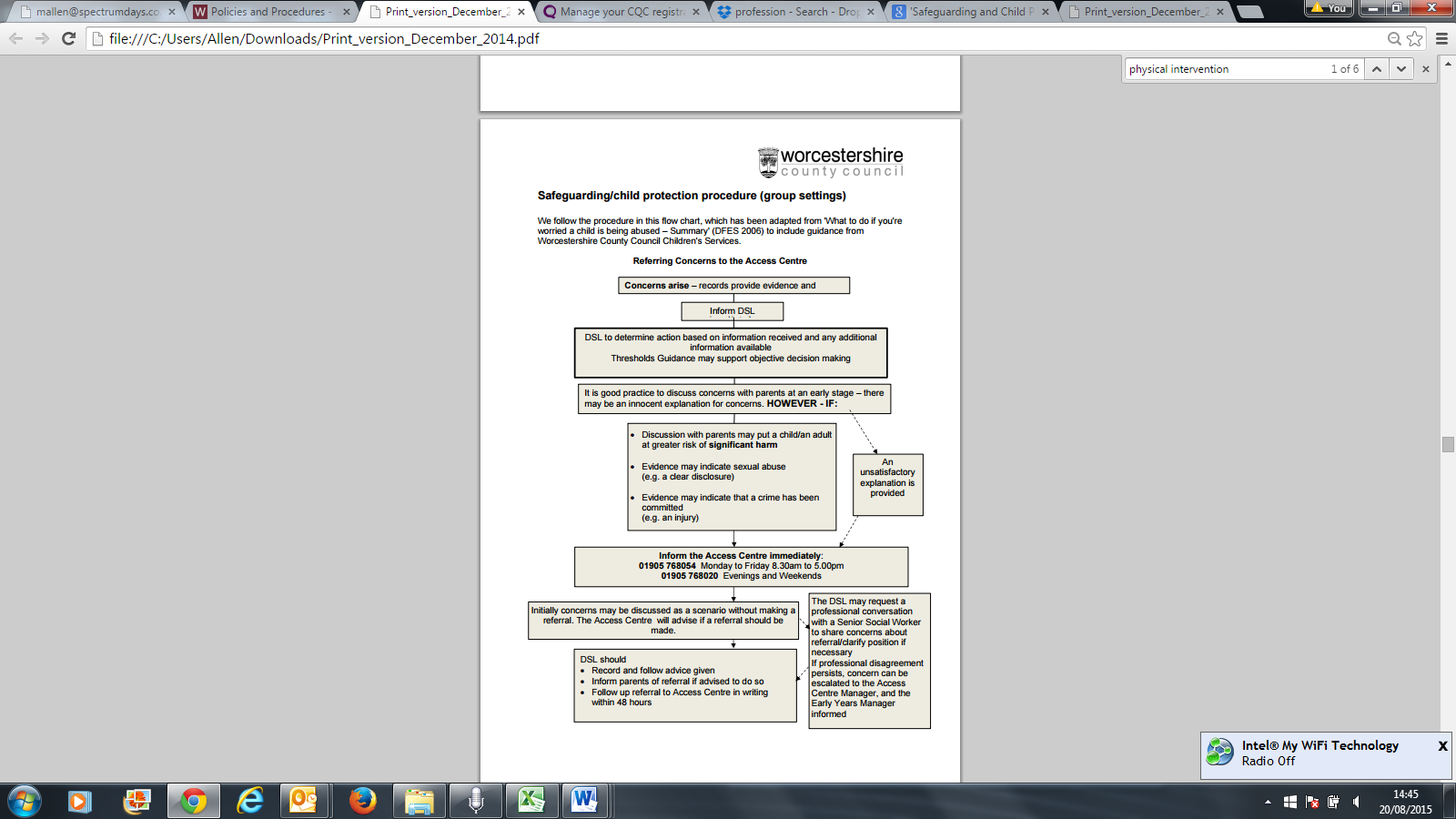 Powiadomienie (ustne lub pisemne) o wykorzystywaniu dziecka może zostać otrzymane od innego dziecka, rodzica/opiekuna, członka personelu lub od agencji zewnętrznej. Domniemany sprawca może być osobą dorosłą lub dzieckiem i niezależnie od tego, czy znajduje się w otoczeniu, czy nie, należy przestrzegać procedur. Jeśli pracownik uważa, że dziecko może być zagrożone znaczną krzywdą, np. ponieważ dziecko ujawniło możliwe nadużycia lub doznało obrażeń bez wiarygodnego wyjaśnienia, zarejestruje swoje obawy. Wszystkie dane osobowe i wrażliwe będą rejestrowane i traktowane z zachowaniem poufności DSL/Deputy DSL zbierze wszelkie dodatkowe dostępne informacje i natychmiast podąży za schematem blokowym, aby określić działanie. DSL / Deputy DSL rozważy wszelkie czynniki, które mogą mieć wpływ na osąd, i zwróci się o poradę do Centrum Dostępu (w tym w jaki sposób i / lub czy dzielić się informacjami z rodzicami / opiekunami). Dobro dziecka jest zawsze najważniejszeJeśli wymagane jest skierowanie do Opieki Społecznej nad Dziećmi, konieczne będzie podanienastępujących informacji:Imię i nazwisko, adres, data urodzenia, pochodzenie etniczne i płeć dziecka  Niepełnosprawność lub szczególna potrzeba, którą może mieć dziecko Nazwisko osoby sprawującej władzę rodzicielską nad dzieckiem oraz wszelkie ograniczenia w kontaktach prawnych z dzieckiem Imiona i daty urodzenia rodzeństwa lub innych dzieci w gospodarstwie domowym (jeśli są znane) Imiona i nazwiska oraz numery telefonów kontaktowych rodziców i innych opiekunów lub bliskich członków rodziny, jeśli są znane Imię i nazwisko, adres i numer telefonu lekarza rodzinnego dziecka i wizytatora środowiskowego, jeśli jest dostępny Charakter zaobserwowanych urazów, powód obaw i wszelkie wskaźniki ryzyka (np. przemoc domowa) Informacje o innych usługach udzielających wsparcia oraz o myślach/życzeniach i odczuciach dziecka Imię i nazwisko osoby, która zgłosiła problem i dokładnie to, co dotyczy Pierwszy język rodziców/opiekunów/dziecka Podczas dokonywania skierowania zazwyczaj dobrą praktyką jest najpierw omówienie obaw z rodzicami / opiekunem. Jeśli jednak uważa się, że: Dyskusja z rodzicami może narazić dziecko na większe ryzyko krzywdy. Dowody mogą wskazywać na wykorzystywanie seksualne (np. wyraźne ujawnienie) Dowody mogą wskazywać, że popełniono przestępstwo (np. obrażenia)Dowody na czynniki obciążające (przemoc domowa, nadużywanie substancji lub zły stan zdrowia psychicznego rodziców - toksyczne trio) Świadoma zgodaŚwiadoma zgoda jest terminem prawnym. Oznacza to, że rodzice są w pełni świadomiaktów określonej sytuacji, zanim się na to zgodzą.  Organy statutowe mogą interweniować bez zgody rodzica tylko wtedy, gdy dziecko jest uważane za zagrożone znaczną krzywdą (Children Act 1989: S47). W takim przypadku odpowiedźzostanie zainicjowana w ciągu 2 godzin.DSL / Zastępca DSL ZAWSZE BĘDZIE ZASIĘGAĆ PORADY Centrum Dostępu PRZED omówieniem obaw z rodzicami Centrum Dostępu poinformuje personel, jakie informacje należy udostępnić rodzicom/opiekunom, jeśli takie istnieją, na tym etapie. DSL/Deputy DSL będzie przez cały czas postępować zgodnie z instrukcjami Centrum Dostępu Skierowanie telefoniczne zostanie rozpatrzone na piśmie w ciągu 48 godzin Jeśli personel ma ogólne obawy co do dobra dziecka, np. odnotował kilka drobnych obaw w pewnym okresie czasu lub zaobserwował, że zachowanie dziecka zmieniło się bez wiarygodnego wyjaśnienia, mogą:Skontaktuj się z Centrum Dostępu, aby uzyskać dalsze porady Porozmawiaj z rodzicami / opiekunami Rozważ wczesną pomoc Zaproponuj oznakowanie do usług Centrum Dziecka. Kontynuuj monitorowanie sytuacji Skuteczne prowadzenie dokumentacji będzie utrzymywane przez cały czasW ciągu 24 godzin od skierowania do Centrum Dostępu DSL/Zastępca DSL powinien spodziewać się informacji zwrotnej na temat kierunku działań, które należy podjąć. Będą to dokumentować i postępować zgodnie z instrukcjami z Centrum dostępu. Zarządzanie ujawnieniem informacjiDSL / Deputy DSL wypełni odręczny zapis tak szybko po ujawnieniu, jak to możliwe, używając map ciała do zarejestrowania wszelkich zaobserwowanych obrażeń. W przypadku, gdy dziecko ujawni zabezpieczeniaprzed innym dzieckiem, DSL / Zastępca DSL zwróci się o poradę do Centrum Dostępu przed rozpoczęciem dochodzenia lub skontaktowaniem się z rodzicami.Prawny obowiązek reagowania na obawy Ramy ustawowe dla etapu fundacji wczesnoszkolnej (EYFS 2014) wymagają od dostawców uwzględnienia ustawowych wytycznych "Współpraca w celu ochrony dzieci" z 2013 r. Jeśli dostawcy mają obawy dotyczące bezpieczeństwa lub dobra dzieci, dostawcy muszą niezwłocznie powiadomić agencje oodpowiedzialności ustawowej. Jeśli istnieją jakiekolwiek obawy dotyczące cząstki dzieckalub młodej osoby i że mogą one potrzebować ochronylub zabezpieczenia, skontaktuj się z Centrum Dostępu, aby skierować sprawę do Opieki Społecznej nad Dziećmi. Możesz to zrobić online na https://eservices.worcestershire.gov.uk/FrameworkiEHForm/AccessCentreForm.aspx Nie można zapisać formularza, ale można go wydrukować do swoich rekordów, a ten rodzaj elektronicznego przesyłania jest bezpieczny. Możesz również dokonać skierowania telefonicznie: Numer telefonu do Centrum Dojazdowego to: 01905 768054 od poniedziałku do piątku w godzinach od 8.30 do 17.00 01905 768020 (wieczorami i weekendami) Centrum Dostępu chętnie otrzymuje również telefony do profesjonalnej dyskusji na tematwszelkich obaw i niepewności co do tego, czy złożyć skierowanie. Początkowo nie jest konieczne podawanie danych dziecka. Problem można omówić jako anonimowy "scenariusz", a dzwoniący są informowani, czy należy skierować sprawę. Usługodawcy mogą zostać poproszeni o poinformowanie rodziców, że zgodnie z ich procedurami ochronnymi zostali zobowiązani do podzielenia się obawami dotyczącymi ich dziecka z Opieką Społeczną nad Dziećmi. Zostaną poprowadzeni, jakie informacje należy udostępnić rodzicom.Kontakty zewnętrzne Numer telefonu do Centrum Dojazdowego to: 01905 768 054 od poniedziałku do piątku w godzinach od 8.30 do 17.00 01905 768 020 Wieczory i weekendy Policja 24 godziny na dobę bez nagłych wypadków 101 Nagły wypadek 999Infolinia NSPCC 0808 800 5000 Ofsted 0300 123 1231Przydatne linki i kontakty:Worcestershire ochrona dziecihttp://www. worcestershire.gov.uk/CMS/safeguarding-children.aspxWspółpraca na rzecz ochrony dzieci w 2013 r.http://www.education.gov.uk/aboutdfe/statutory/g00213160/working-together-to-safeguard-childrenStrona wczesnej pomocyhttp://www. worcestershire.gov.uk/cms/early-help-strategy.aspxStrona internetowa opieki społecznej dla dziecihttp://www. worcestershire.gov.uk/cms/childrens-social-care.aspxNumery telefonów dla zintegrowanych koordynatorów pracy:Redditch:01905 765596Wyre forest, hardly, Bromsgrove, Redditch:01905 765323Worcester City, Malvern, Pershore, Evesham, Martley, Tenbury:01905 765787Rejestrowanie dokumentów potwierdzających niniejszą politykę1. Protokół skargi 2. Zapis zarzutu nadużycia 3. Lista kontrolna dotycząca problemów związanych z zarządzaniem zarzutami 4. Bezpieczeństwo i dobrostan - formularz troski 5. Troska o bezpieczeństwo i dobrostan - ciąg dalszy 6. Ochrona dzieci – akta indywidualne – chronologia 7. Ochrona dzieci – akta indywidualne – przednia kartka 8. Lista kontrolna dotycząca kwestii związanych z ochroną dzieci 9. Personel zabezpieczający przebieg szkolenia 10. Deklaracja zdrowotna dla osób w wieku wczesnoszkolnym i pracowników opieki nad dziećmi 11. Oświadczenie lekarskie 12. Skazanie/orzeczenie/ostrzeżenie 13. Uwagi dotyczące nadzoru nad ochroną dzieci 14. Wykresówka DBS